ENSI-hankeENSI-ympäristökasvatushanke ENSI -ympäristökasvatushankkeen kouluverkosto on kansallinen koulutuksen kehittämisverkosto ja UNESCO:n partneri toteutettaessa YK:n alaista Kestävän kehityksen koulutuksen vuosikymmentä 2005-2014. Mahnalan Ympäristökoulu on kutsuttu ENSI -verkoston jäseneksi vuonna 2002. 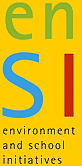 Lisäksi Hämeenkyrön Yhteiskoulu on aloittanut ENSI-verkoston jäsenenä syksyllä 2009 ja Mahnalan päiväkoti keväästä 2010 alkaen. ENSI -verkoston koulut tekevät yhteistyötä kestävän kehityksen kasvatuksen edistämiseksi. Kansainvälisenä kohteena ovat ENSI/SUPPORT –hankkeen kansainväliset kumppanit (25 jäsenmaata) ja uusi ENSI LEARN -ohjelma, jonka tarkoituksena on kansainvälisten oppimisympäristöjen luominen ja tutkimus.   Mahnalan Ympäristökoulun ENSI –hankevastaava (opettaja Annukka Alppi) toimii hankkeen valtakunnallisena Suomen ENSI-koulujen yhteyshenkilönä.Annukka Alppiannukka.alppi@hameenkyro.fihttp://www.ensi.org/